REQUERIMENTO Nº 87/2015Requer informações acerca da Concorrência Pública nº05/2015, no Município de Santa Barbara d’Oeste.Senhor Presidente,Senhores Vereadores, CONSIDERANDO os Princípios que regem a Administração Pública, descritos no artigo 37 da Constituição Federal.CONSIDERANDO que a transparência é um dever dos órgãos públicos e o cidadão tem direito ao acesso às informações.CONSIDERANDO a função fiscalizadora inerente ao Poder Legislativo. REQUEIRO que, nos termos do Art. 10, Inciso X, da Lei Orgânica do município de Santa Bárbara d’Oeste, combinado com o Art. 63, Inciso IX, do mesmo diploma legal, seja oficiado o Excelentíssimo Senhor Prefeito Municipal para que encaminhe a esta Casa de Leis as seguintes informações: 1º) Seja encaminhada cópia em inteiro teor a Concorrência Pública nº 05/2010, bem como cópias do contrato, aditivos (aditamento contratual),  dispositivos legais decorrentes (decretos e leis municipais), reajustamento de tarifas (preço), documentos referente a pagamentos/custo, realizados pela Prefeitura Municipal durante a vigência do contrato.Plenário “Dr. Tancredo Neves”, em 23 de Janeiro de 2015.Emerson Luís GrippeBebeto-vereador-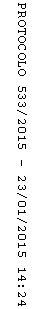 